PLANO DE AULABoa Tarde!!Vamos fazer as atividades de Prismas e Pirâmides das páginas 13 a 17;Assistam o vídeo explicativo.CENTRO EDUCACIONAL MUNICIPAL DE IOMERÊ Diretora: Marta Maria FalchettiCoordenadora: Tânia Gonçalves da Silva BressanOrientadora: Marinez Zanetti ZagoSecretária: Roseli Aparecida Fiuza da Rosa CivieroProfessor:Vânia CellaDisciplina:MatemáticaTurma:4º Ano “01”Data:24 de julho de 2020ALUNO: ALUNO: Tempo previsto para a realização:24 à 26 de julhoTempo previsto para a realização:24 à 26 de julhoObjetivo da aula:* Reconhecer   uma figura piramidal;* Analisar uma pirâmide e identificar propriedades que a caracterizam;* Descrever uma pirâmide a partir de suas características;* Construir polígonos na Apostila para a formação da planificação, partindo da descrição dos poliedros.Objetivo da aula:* Reconhecer   uma figura piramidal;* Analisar uma pirâmide e identificar propriedades que a caracterizam;* Descrever uma pirâmide a partir de suas características;* Construir polígonos na Apostila para a formação da planificação, partindo da descrição dos poliedros.Habilidades: EFO4MA17 – Associar prismas e pirâmides a suas planificações e analisar, nomear e comparar seus atributos, estabelecendo relações entre as representações planas e espaciais.Habilidades: EFO4MA17 – Associar prismas e pirâmides a suas planificações e analisar, nomear e comparar seus atributos, estabelecendo relações entre as representações planas e espaciais.Formas de Avaliação: Após o reenvio das atividades, farei a correção, as mesmas indicam a presença do aluno.Formas de Avaliação: Após o reenvio das atividades, farei a correção, as mesmas indicam a presença do aluno.Outros:Outros: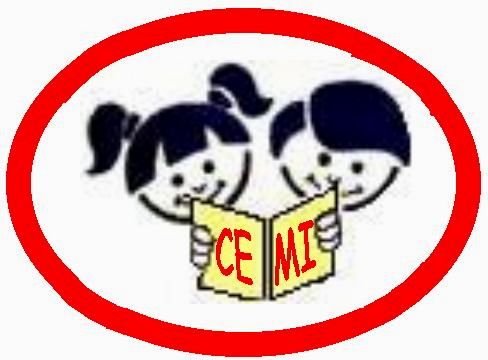 